Demande de reconnaissance et de budget 2020-2021Afin de faciliter l’analyse de votre demande par le comité budget de l’association étudiante du cégep de Saint-Laurent (AECSL), il est primordial de répondre à toutes les questions de façon claire, précise et complète. Veuillez remettre un seul formulaire dûment complété au plus tard le 9 sept @ 12h au SIAM (local A-44). NOM DU MORS :_________________________________________________________________________________________________________________________________________QUELS SONT VOS OBJECTIFS? ______________________________________________________________________________________________________________________________________________________________________________________________________________________________________________________________________________________________________________________________________________________________________________________________________________________________________________________________________________________________________________________________________________________________________________________________________________________________________________________________________________________________________________________________POURQUOI CE M.O.R.S. DEVRAIT-IL ÊTRE RECONNU PAR L’AECSL ?____________________________________________________________________________________________________________________________________________________________________________________________________________________________________________________________________________________________________________________________________________________________________________________________________________________________________________________________________________________________________________________________________________________________________QUELS SONT LES PROJETS PRÉVUS, DATES ET LIEU DE RÉALISATION ? PROJET_________________________________________________________DATE__________LIEU__________________________________________________________________________________________________________________________________________________________________________________________________________________________________________________________________________________________________________________________________________________________________________________________________________________________________________________________________________________________________________________________________________________________________________________________________________________________________________________________________________________________________________________________________________________________________________________________________AVEZ-VOUS UNE POPULATION CIBLE ? SI OUI, LAQUELLE ? _____________________________________________________________________________________________________________________________________________________________________________________________________________________________________________________________________________________________________________________________________________________________________________________________________________________________________________________________________________________________________________________________________________________________________________________________________________________________________________________________________________________________________________COMBIEN DE MEMBRES RÉGULIERS ACTIF-VE-S PRÉVOYEZ-VOUS AVOIR ? _____________________________________________________________________________________________________________________________________________________AVEZ-VOUS BESOIN D’UN LOCAL ? SI OUI, JUSTIFIEZ._______________________________________________________________________________________________________________________________________________________________________________________________________________________________________________________________________________________________________________________________________________________________SERIEZ-VOUS PRÊT-E-S À PARTAGER CE LOCAL AVEC UN AUTRE M.O.R.S. ? SI OUI, LEQUEL. SI NON, POURQUOI?__________________________________________________________________________________________________________________________________________________________________________________________________________________________________________STRUCTURE INTERNE (responsables du M.O.R.S.)A) RESPONSABLE(S) DES CLÉS :NOM : ____________________________________________ # DE TÉLÉPHONE : ________________________ADRESSE COURRIEL : ________________________________________________________________________NOM : ____________________________________________ # DE TÉLÉPHONE : ________________________ADRESSE COURRIEL : ________________________________________________________________________B) REPRÉSENTANT-E-(S) À LA TABLE DE CONCERTATION :NOM : ____________________________________________ # DE TÉLÉPHONE : ________________________ADRESSE COURRIEL : ________________________________________________________________________NOM : ____________________________________________ # DE TÉLÉPHONE : ________________________ADRESSE COURRIEL : ________________________________________________________________________C) RESPONSABLE(S) DU BUDGET :NOM : ____________________________________________ # DE TÉLÉPHONE : ________________________ADRESSE COURRIEL : ________________________________________________________________________NOM : ____________________________________________ # DE TÉLÉPHONE : ________________________ADRESSE COURRIEL : ________________________________________________________________________PRÉVISION BUDGÉTAIREREVENUSBUDGET DEMANDÉ À L’AECSL :    $___________________________________	REVENUS D’ACTIVITÉ D’AUTOFINANCEMENT : 	  $___________________________________	SOLDE D’AUTOFINANCEMENT DE L’ANNÉE PRÉCÉDENTE :   $___________________________________	TOTAL DES REVENUS PRÉVUS : 	  $___________________________________DÉPENSES (PRÉCISIONS ET JUSTIFICATION)1.___________________________________________________________________________$_______________________________________________________________________________________________________________________________________________________________________________________________2.___________________________________________________________________________$_______________________________________________________________________________________________________________________________________________________________________________________________3.___________________________________________________________________________$_______________________________________________________________________________________________________________________________________________________________________________________________4.___________________________________________________________________________$_______________________________________________________________________________________________________________________________________________________________________________________________5.___________________________________________________________________________$_______________________________________________________________________________________________________________________________________________________________________________________________6.___________________________________________________________________________$_______________________________________________________________________________________________________________________________________________________________________________________________7.___________________________________________________________________________$_______________________________________________________________________________________________________________________________________________________________________________________________8.___________________________________________________________________________$_______________________________________________________________________________________________________________________________________________________________________________________________9.___________________________________________________________________________$_______________________________________________________________________________________________________________________________________________________________________________________________10.___________________________________________________________________________$______________________________________________________________________________________________________________________________________________________________________________________________11.___________________________________________________________________________$______________________________________________________________________________________________________________________________________________________________________________________________12.___________________________________________________________________________$______________________________________________________________________________________________________________________________________________________________________________________________13.___________________________________________________________________________$______________________________________________________________________________________________________________________________________________________________________________________________14.___________________________________________________________________________$______________________________________________________________________________________________________________________________________________________________________________________________15.___________________________________________________________________________$______________________________________________________________________________________________________________________________________________________________________________________________									        TOTAL : ____________ $____________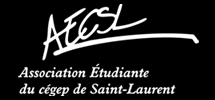 Buts & objectifsL’AECSL a pour objectif de grouper en association tous les étudiants et toutes les étudiantes du cégep et surtout, d’étudier, de promouvoir et de défendre leurs droits pédagogiques, économiques, sociaux, culturels et politiques. L’Association représente ses membres, principalement dans les diverses instances administratives et pédagogiques du cégep et du milieu de l’éducation.Elle offre également divers services, finance et organise plusieurs activités socioculturelles et permet de créer une vie communautaire à l’intérieur du cégep, tout ça, principalement grâce aux MORS. Principes de baseL’AECSL fonctionne selon un principe de démocratie directe participative : elle tente donc de favoriser l’implication de tous ses membres dans ses prises de décisions et dans ses diverses instances.L’AECSL reconnaît l’égalité de ses membres. Ainsi, personne, dans aucune de ses instances, n’a plus de pouvoir qu’une autre. Elle revendique aussi la liberté d’expression et la justice au sein de son fonctionnement et, de manière générale, dans tous les milieux sociaux.Elle souhaite aussi une circulation libre et démocratique de l’information à l’intérieur même de l’Association. C’est pourquoi tous les membres ont accès, sur demande, aux documents d’archives, à l’exception des documents confidentiels. Les procès-verbaux de ses instances, que tous peuvent consulter, assurent, entre autres, une transparence à tous les niveaux de son fonctionnement.InstancesComme mentionné plus haut, l’AECSL fonctionne sur la base de la démocratie directe participative. L’Assemblée générale (AG), où tous les membres ont le droit de parole, le droit de vote et le droit de proposition, est donc l’instance décisionnelle souveraine. C’est ici que sont prises les décisions importantes concernant l’Association. C’est elle qui vote toutes les orientations et toutes les positions de l’AECSL. Le conseil exécutif, quant à lui, s’assure que les mandats de l’AG et les décisions prises dans ses autres instances soient appliqués. Il veille au bon fonctionnement quotidien de l’Association. Il représente les membres de l’AECSL. Il en est d’ailleurs le porte-parole et le signataire officiel. De plus, il organise et coordonne les activités et les instances de l’Association.La Table de concertation (TC) est l’instance administrative de l’AECSL. Elle voit, elle aussi, au bon fonctionnement des affaires courantes de l’AECSL. Mais surtout, elle est l’instance de reconnaissance des MORS et celle qui gère la vie socioculturelle à l’intérieur du cégep. Elle est principalement constituée des représentant.e.s des MORS, seul.e.s à y avoir le droit de vote et de proposition.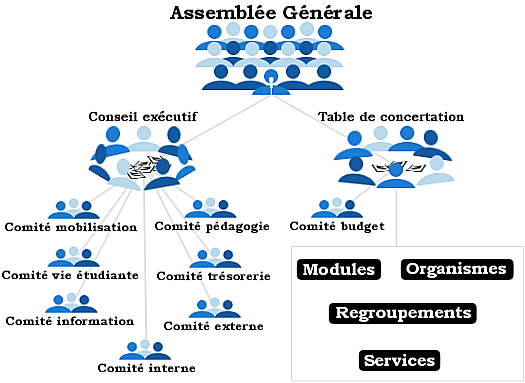 Les modules, organismes et regroupements sont des comités reconnus par l’Association étudiante et auxquels sont attribués un budget et un local. Ces comités regroupent des étudiants d’un même programme (modules), des étudiants ayant un intérêt artistique, social ou politique semblable (organismes) ou des étudiants ayant un trait identitaire en commun (regroupements).La TC est l’instance de reconnaissance des MORS. C’est là que sont prises les décisions concernant l’ensemble des MORS.Les modulesLe terme module désigne à la fois la structure bureaucratique rassemblant les étudiant-e-s d’un même programme que le local qui leur est attribué. Ils et elles s’y retrouvent afin de discuter, de relaxer et de socialiser en dehors des cours. Ils et elles peuvent aussi y mettre sur pied des activités ayant un lien avec leur champ d’étude, afin de faire connaître ce dernier au reste de la population étudiante.Les organismesLes organismes sont, quant à eux, des comités proposant des activités concrètes autour de passions communes. Ils organisent des événements socioculturels ouverts à tous ou offrent des services gratuits (emprunt de films, don de vêtements, cours de photo, etc.)Liste des organismes :Club photo (offre une chambre noire & parfois des cours de photo)Club souverainiste (promeut la souveraineté du Québec)Club vidéo (offre une sélection de films à emprunter gratuitement)CRSL (diffuse des émissions radio et organise plusieurs partys)Improvisation (est composé de 4 équipes, matchs fréquents, les mercredis)Journal le Pastiche (publie plusieurs journaux étudiants durant l’année)Komité gratuit (offre des vêtements gratuits et recueille ceux à donner)La Guilde (jeux de rôle)Otaku (mangas)Club de poésie PRISMA (publie un recueil de poésie par année)Les regroupementsPour leur part, les regroupements offrent aux étudiants ayant des réalités culturelles ou sociales communes de se regrouper afin de briser le silence ou encore de sensibiliser la communauté étudiante à certaines réalités sociales. C’est ainsi que l’association étudiante a déjà connu un comité interculturel et un comité gai/lesbienne. Le comité LGBT (lesbiennes, gais, bisexuelLEs et transgenres) a été recréé en 2010, mais n’a pas une vie active.